ใบงานเรื่อง เทคโนโลยีการสื่อสารตอนที่ 1เขียนความหมายของคำว่า “การสื่อสารข้อมูล”องค์ประกอบที่สำคัญของการสื่อสารข้อมูลได้แก่อะไรบ้างรูปแบบของการสื่อสารข้อมูลได้แก่อะไรบ้างตอนที่ 2 : พิจารณาการสื่อสารที่กำหนดให้แล้วตอบคำถามต่อไปนี้1. การฟังเพลงผ่านการกระจายเสียงของสถานีวิทยุ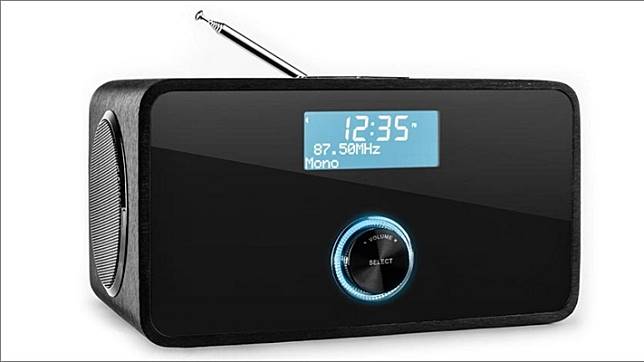 เป็นการสื่อสารแบบใด1. การฟังเพลงผ่านการกระจายเสียงของสถานีวิทยุอธิบายรูปแบบการสื่อสาร2. การสื่อสารผ่านวิทยุสื่อสาร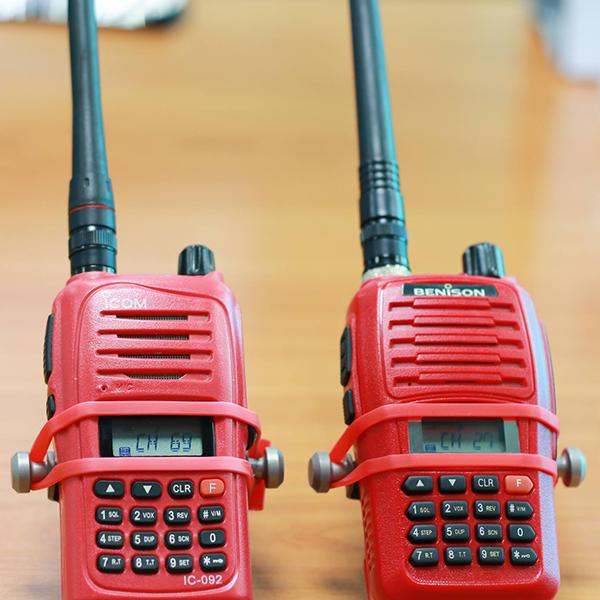 เป็นการสื่อสารแบบใด2. การสื่อสารผ่านวิทยุสื่อสารอธิบายรูปแบบการสื่อสาร3. การสื่อสารผ่านสมาร์ทโฟน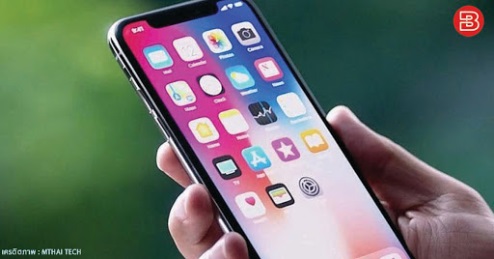 เป็นการสื่อสารแบบใด3. การสื่อสารผ่านสมาร์ทโฟนอธิบายรูปแบบการสื่อสาร4. การรับชมรายการต่างๆ ผ่านสถานีโทรทัศน์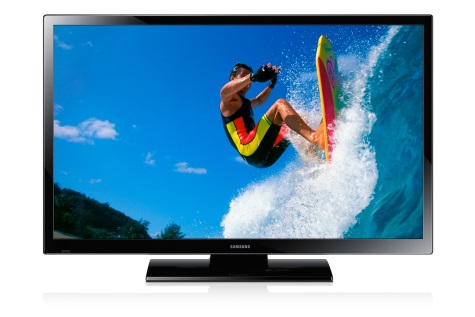 เป็นการสื่อสารแบบใด4. การรับชมรายการต่างๆ ผ่านสถานีโทรทัศน์อธิบายรูปแบบการสื่อสาร5. การสื่อสารผ่านโปรแกรมสนทนาออนไลน์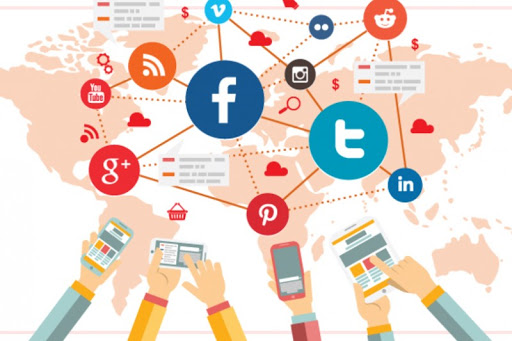 เป็นการสื่อสารแบบใด5. การสื่อสารผ่านโปรแกรมสนทนาออนไลน์อธิบายรูปแบบการสื่อสาร